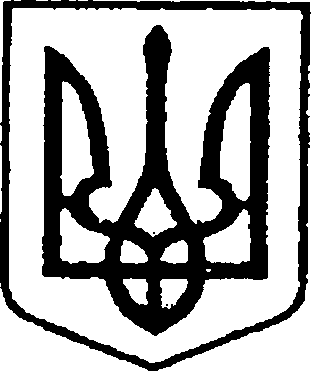 УКРАЇНАЧЕРНІГІВСЬКА ОБЛАСТЬМІСТО НІЖИНМ І С Ь К И Й  Г О Л О В А  Р О З П О Р Я Д Ж Е Н Н Явід 12 травня 2022 р.	   м. Ніжин		                  № 102Про утворення Робочої групи з питань формування персонального складу Молодіжної ради Ніжинської територіальної громади та затвердження її складуВідповідно до статей  42, 59, 73  Закону України «Про місцеве самоврядування в Україні», Закону України «Про сприяння соціальному становленню та розвитку молоді в Україні», Постанови Кабінету Міністрів України від 18.12.2018 року № 1198 «Про затвердження типових положень про молодіжні консультативно-дорадчі органи», Переглянутої Європейської хартії про участь молоді в місцевому та регіональному житті, враховуючи міську цільову програму «Молодь Ніжинської територіальної громади» на 2021 – 2023 роки, Регламенту виконавчого комітету Ніжинської міської ради Чернігівської області, затвердженого рішенням Ніжинської міської ради від 24.12.2020 року № 27-4/2020, розпорядження Чернігівської обласної державної адміністрації від 27.09.2018 року № 555 «Про стан реалізації молодіжної політики в області», з метою активізації участі молоді у соціальному, культурному та громадському житті Ніжинської територіальної громади, формування персонального складу Молодіжної ради Ніжинської територіальної громади:Утворити Робочу групу з питань формування персонального складу Молодіжної ради Ніжинської територіальної громади (далі – Робоча група) та затвердити її склад (додаток 1).Затвердити Положення про Робочу групу з питань формування персонального складу Молодіжної ради Ніжинської територіальної громади (додаток 2).Робочій групі провести перше засідання до 15 червня 2022 року.Розпорядження міського голови від 19.01.2021 року № 19 «Про утворення Робочої групи з питань формування персонального складу Молодіжної ради Ніжинської міської об'єднаної територіальної громади та затвердження її складу» вважати таким, що втратило чинність.Начальнику відділу у справах сім’ї та молоді виконавчого комітету Ніжинської міської ради Наталії БЕРЕЗЦІ забезпечити оприлюднення даного розпорядження на сайті міської ради.Контроль за виконанням розпорядження покласти на заступника міського голови з питань діяльності виконавчих органів ради Ірину ГРОЗЕНКО. Міський голова                                                                Олександр КОДОЛАДодаток 1							до розпорядження міського голови						від 12 травня 2022 р. № 102СКЛАДРобочої групи з питань формування персонального складу Молодіжної ради Ніжинської територіальної громадиІрина ГРОЗЕНКО                   заступник міського голови з питань діяльності                                                                      виконавчих органів ради, голова Робочої групиНаталія БЕРЕЗКА           начальник відділу у справах сім’ї та молоді виконавчого комітету Ніжинської міської ради, заступник голови Робочої групи Лариса ЄРОФЄЄВА             начальник сектора профілактики правопорушень серед дітей служби у справах дітей виконавчого комітету Ніжинської міської ради, секретар Робочої групиЧлени Робочої групи:Наталія БОЙКО                     начальник відділу з благоустрою, роботи з органами самоорганізації населення та взаємодії з правоохоронними органами виконавчого комітету Ніжинської міської ради;Валентина ГРАДОБИК  	начальник Управління освіти Ніжинської міської ради;Володимир ДОРОХІН	директор Комунального вищого навчального закладу «Ніжинський коледж культури і   мистецтв імені Марії Заньковецької»,                                              голова Громадської ради (за згодою);Анжела ТИМЧЕНКО	директор КЗ «Ніжинський міський молодіжний центр» Ніжинської міської радиДодаток 2							до розпорядженням міського голови						від 12 травня 2022 р.  №102Положення
Робочої групи з питань формування персонального складу Молодіжної ради Ніжинської територіальної громади1. Робоча група з питань формування персонального складу Молодіжної ради Ніжинської територіальної громади (далі – Робоча група) утворена з метою відбору кандидатів з числа молоді Ніжинської територіальної громади для надання їм статусу депутата Молодіжної ради Ніжинської територіальної громади та формування особового складу цього консультативно-дорадчого органу.2. У своїй діяльності Робоча група керується Конституцією України, законами України, актами Президента України і Кабінету Міністрів України, рішеннями Ніжинської міської ради та виконавчого комітету Ніжинської міської ради, розпорядженнями Ніжинського міського голови, іншими нормативно-правовими актами, Законом України «Про сприяння соціальному становленню та розвитку молоді в Україні» від 23.03.2000 р. № 1613-III (із змінами та доповненнями), Міською цільовою програмою «Молодь Ніжинської територіальної громади» на 2021 – 2023 роки, затвердженої рішенням Ніжинської міської ради від 24.12.2020 р. № 8-19/2016, Положенням про Молодіжну раду Ніжинської міської об’єднаної територіальної громади, затвердженого рішенням Ніжинської міської ради від 27.02.2019 року № 15-52/2019, а також цим Положенням.3. Основними завданнями Робочої групи є:3.1. організація роботи з аналізу подань вищих, професійно-технічних навчальних закладів та навчальних закладів загальної, середньої та позашкільної освіти, молодіжних громадських організацій та ініціативних об’єднань щодо кандидатів, які претендують ввійти до складу Молодіжної ради Ніжинської територіальної громади;3.2. підготовка пропозицій та внесення їх на затвердження міським головою щодо персонального складу консультативно-дорадчого органу Молодіжна рада Ніжинської територіальної громади згідно подань вищих, професійно-технічних навчальних закладів та навчальних закладів загальної, середньої та позашкільної освіти, молодіжних громадських організацій та ініціативних об’єднань.4. Подання має містити: витяг з протоколу засідання колективу навчального закладу, громадської організації чи ініціативного об’єднання, яке пропонує ввести свого кандидата до складу Молодіжної ради Ніжинської територіальної громади або особисту заяву від кандидата, анкету (додаток 1), резюме з обов’язковим описом досвіду громадської активності.5. Робоча група, відповідно до покладених на неї завдань:5.1. розглядає подання вищих, професійно-технічних навчальних закладів та навчальних закладів загальної, середньої та позашкільної освіти, молодіжних громадських організацій та ініціативних об’єднань щодо кандидатів, які претендують ввійти до складу Молодіжної ради Ніжинської міської об’єднаної територіальної громади. 5.2. надає пропозиції відділу у справах сім’ї та молоді виконавчого комітету Ніжинської міської ради з метою підготовки проекту розпорядження міського голови з питань, віднесених до компетенції Робочої групи.6. Робоча група з метою виконання покладених на неї завдань має право:6.1. отримувати в установленому чинним законодавством порядку необхідну для своєї роботи інформацію від структурних підрозділів виконавчого комітету Ніжинської міської ради, підприємств, установ, організацій, засновником яких є Ніжинська міська рада, органів державної влади;6.2. надавати пропозиції щодо удосконалення роботи Робочої групи.7. Робочу групу очолює голова.8. У разі відсутності голови, його обов'язки виконує заступник голови Робочої групи.9. Голова Робочої групи:9.1. координує діяльність Робочої групи;9.2. скликає засідання Робочої групи та головує на її засіданнях;9.3. підписує протоколи засідань Робочої групи;9.4. вносить пропозиції відділу у справах сім’ї та молоді виконавчого комітету Ніжинської міської ради для підготовки розпорядження міського голови про затвердження персонального складу Молодіжної ради Ніжинської територіальної громади.10. Секретар Робочої групи:10.1. веде протокол засідання Робочої групи;10.2. організовує роботу з оформлення рішень Робочої групи та доведення їх змісту до відома посадових осіб відділу у справах сім’ї та молоді виконавчого комітету Ніжинської міської ради;11. Основною формою роботи Робочої групи є засідання, які скликаються головою або його заступником у міру необхідності.12. Засідання Робочої групи є правомочним, якщо на ньому присутні не менш як половина її членів.13. Рішення Робочої групи приймаються відкритим голосуванням простою більшістю голосів її членів, присутніх на засіданні та оформлюються протоколом, який підписується головою та секретарем Робочої групи. У разі рівного розподілу голосів вирішальним є голос головуючого на засіданні. Рішення робочої групи мають рекомендаційний характер.Додаток 1до Положення Робочої групи з питань формування персонального складу Молодіжної ради Ніжинської територіальної громадиАНКЕТА претендента на участь у роботі Молодіжної ради Ніжинської територіальної громадиПрізвище, ім’я, по-батькові______________________________________________________________________________________________________Дата народження_______________________________________________Адреса реєстрації _____________________________________________Фактичне місце проживання _________________________________________________________________________________________________Місце навчання/ роботи ________________________________________Навчальний заклад/організація/об’єднання, який ви представляєте _________________________________________________________________Посилання на сторінку у соціальних мережах ______________________Громадянство _________________________________________________Ваша мотивація членства в Молодіжній раді __________________________________________________________________________________________________________________________________________________________________________________________________________________________________________________________________________________________________________________________________________________________________________________________________________________________________________________________________Телефон _____________________________________________________ Даю згоду на обробку персональних даних відповідно до Закону України «Про захист персональних даних».  ____________                          ___________                    __________________                     Дата                                                            Підпис                                                         ПІБ